交银施罗德信用添利债券证券投资基金（LOF）2019年第1季度报告2019年3月31日基金管理人：交银施罗德基金管理有限公司基金托管人：中国农业银行股份有限公司报告送出日期：二〇一九年四月二十日§1  重要提示基金管理人的董事会及董事保证本报告所载资料不存在虚假记载、误导性陈述或重大遗漏，并对其内容的真实性、准确性和完整性承担个别及连带责任。 基金托管人中国农业银行股份有限公司根据本基金合同规定，于2019年4月19日复核了本报告中的财务指标、净值表现和投资组合报告等内容，保证复核内容不存在虚假记载、误导性陈述或者重大遗漏。 基金管理人承诺以诚实信用、勤勉尽责的原则管理和运用基金资产，但不保证基金一定盈利。 基金的过往业绩并不代表其未来表现。投资有风险，投资者在作出投资决策前应仔细阅读本基金的招募说明书。 本报告中财务资料未经审计。本报告期自2019年1月1日起至3月31日止。§2  基金产品概况注：根据本基金《基金合同》及《招募说明书》的相关规定，本基金在基金合同生效之日起三年(含三年)的期间内，采取封闭式运作，在深圳证券交易所上市交易，封闭期结束后转为上市开放式基金（LOF）。本基金封闭期自2011年1月27日(基金合同生效日)起至2014年1月27日止，自2014年1月28日起基金运作方式转为“上市契约型开放式”，并于同日起开放本基金的申购、赎回业务。本基金在募集期仅开通前端基金份额的认购，转为上市开放式基金（LOF）后同时开通前端基金份额和后端基金份额的申购和赎回。§3  主要财务指标和基金净值表现3.1 主要财务指标单位：人民币元注：1、上述基金业绩指标不包括持有人认购或交易基金的各项费用，计入费用后的实际收益水平要低于所列数字；    2、本期已实现收益指基金本期利息收入、投资收益、其他收入（不含公允价值变动收益）扣除相关费用后的余额，本期利润为本期已实现收益加上本期公允价值变动收益。3.2 基金净值表现3.2.1 本报告期基金份额净值增长率及其与同期业绩比较基准收益率的比较3.2.2自基金合同生效以来基金份额累计净值增长率变动及其与同期业绩比较基准收益率变动的比较交银施罗德信用添利债券证券投资基金（LOF）份额累计净值增长率与业绩比较基准收益率历史走势对比图（2011年1月27日至2019年3月31日）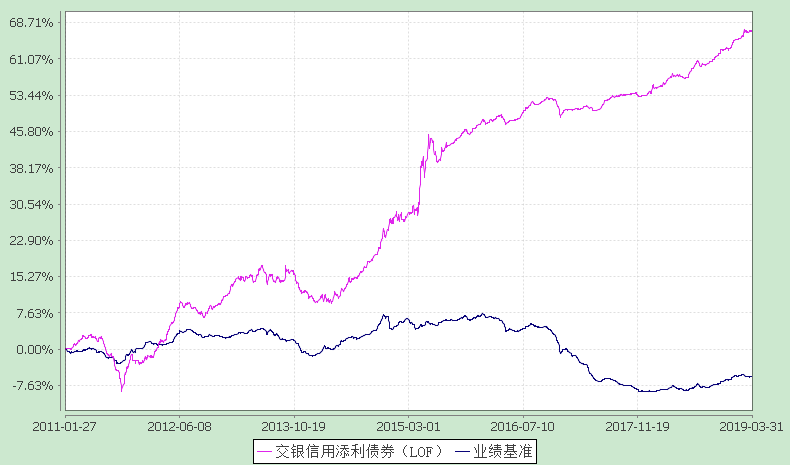 注：本基金建仓期为自基金合同生效日起的6个月。截至建仓期结束，本基金各项资产配置比例符合基金合同及招募说明书有关投资比例的约定。§4  管理人报告4.1 基金经理（或基金经理小组）简介注：基金经理（或基金经理小组）期后变动（如有）敬请关注基金管理人发布的相关公告。4.2 管理人对报告期内本基金运作遵规守信情况的说明在报告期内，本基金管理人严格遵循了《中华人民共和国证券投资基金法》、基金合同和其他相关法律法规的规定，并本着诚实信用、勤勉尽责的原则管理和运用基金资产，基金整体运作符合有关法律法规和基金合同的规定，为基金持有人谋求最大利益。4.3 公平交易专项说明4.3.1 公平交易制度的执行情况本公司制定了严格的投资控制制度和公平交易监控制度来保证旗下基金运作的公平，旗下所管理的所有资产组合，包括证券投资基金和特定客户资产管理专户均严格遵循制度进行公平交易。公司建立资源共享的投资研究信息平台，确保各投资组合在获得投资信息、投资建议和实施投资决策方面享有公平的机会。公司在交易执行环节实行集中交易制度，建立公平的交易分配制度。对于交易所公开竞价交易，遵循“时间优先、价格优先、比例分配”的原则，全部通过交易系统进行比例分配；对于非集中竞价交易、以公司名义进行的场外交易，遵循“价格优先、比例分配”的原则按事前独立确定的投资方案对交易结果进行分配。公司中央交易室和风险管理部进行日常投资交易行为监控，风险管理部负责对各账户公平交易进行事后分析，于每季度和每年度分别对公司管理的不同投资组合的整体收益率差异、分投资类别的收益率差异以及不同时间窗口同向交易的交易价差进行分析，通过分析评估和信息披露来加强对公平交易过程和结果的监督。报告期内本公司严格执行公平交易制度，公平对待旗下各投资组合，未发现任何违反公平交易的行为。4.3.2 异常交易行为的专项说明本基金于本报告期内不存在异常交易行为。本报告期内，本公司管理的所有投资组合参与的交易所公开竞价同日反向交易成交较少的单边交易量没有超过该证券当日总成交量5%的情形，本基金与本公司管理的其他投资组合在不同时间窗下（如日内、3日内、5日内）同向交易的交易价差未出现异常。4.4 报告期内基金的投资策略和运作分析2019年年初以来，在贸易战边际缓和，年初贷款和社融大幅放量，地方债发行较往年提前且发行力度较大，股市阶段性上涨带来风险偏好提升等多重因素的作用之下，国内利率水平在震荡中小幅走高。宽信用初步成效体现，广谱利率水平下降明显，其中信用债市场的利率水平下行幅度最大，大多数企业的融资压力明显缓和，城投债受到市场的追捧，信用利差进一步压缩。可转债方面，权益类资产今年一季度市场表现亮眼，可转债也跟随股市持续放量上涨。报告期内，基于对利率波动加大，市场缺乏结构性行情，信用利差有压缩空间的判断，本基金维持中性的久期配置，保持信用债整体的较高仓位，适当增加中低等级的配置比例，并择机选择小部分仓位进行长久期利率债的波段交易，以期增厚组合收益。可转债方面，本基金今年一季度增加了可转债的仓位配置，同时积极把握个券机会。展望2019年二季度，我们认为，海外经济增速整体向下，国内基建对经济的短期拉动较强，但经济长期下行压力仍较大。首先，国内基建投资短期内乐观，可能带动房地产开发投资数据不弱，但是全年来看，制造业投资下行压力将显现，基建托底的边际效果在减弱，三四线房地产市场持续降温。通胀方面，进入三月，部分地区猪肉价格上涨，进一步推升市场对于二季度通胀的预期，仍需关注市场预期的改变。相比国内，海外经济走弱的确定性更强，一方面，美国的经济动能整体减弱，投资端开始拖累增长，消费的持续性有待验证，税改和基建效应在持续消退，未来财政政策继续扩张有限。另一方面，欧元区制造业景气度处于下行阶段，出口萎缩拖累基本面，多数国家受到硬性赤字约束，投资难以再发力。经历了一年多的债券牛市之后，目前的收益率水平已明显下降，债券组合的静态收益率相对较低，收益率的下行空间被压缩，需要警惕利率上升的风险，今年债券类资产取得较高绝对收益的难度增加。可转债方面，我们认为今年或仍存在行情机会，在维持目前的仓位基础上，拟进行适当调整，考虑将结构性减少高价转债的配置，增配中等偏低价格的转债。4.5报告期内基金的业绩表现本基金（各类）份额净值及业绩表现请见“3.1 主要财务指标” 及“3.2.1本报告期基金份额净值增长率及其与同期业绩比较基准收益率的比较”部分披露。4.6报告期内基金持有人数或基金资产净值预警说明本基金本报告期内无需预警说明。§5  投资组合报告5.1 报告期末基金资产组合情况5.2 报告期末按行业分类的股票投资组合5.2.1报告期末按行业分类的境内股票投资组合本基金本报告期末未持有股票。5.2.2报告期末按行业分类的港股通投资股票投资组合本基金本报告期末未持有通过港股通投资的股票。5.3 报告期末按公允价值占基金资产净值比例大小排序的前十名股票投资明细本基金本报告期末未持有股票。5.4 报告期末按债券品种分类的债券投资组合5.5 报告期末按公允价值占基金资产净值比例大小排序的前五名债券投资明细5.6 报告期末按公允价值占基金资产净值比例大小排序的前十名资产支持证券投资明细本基金本报告期末未持有资产支持证券。5.7报告期末按公允价值占基金资产净值比例大小排序的前五名贵金属投资明细本基金本报告期末未持有贵金属。5.8报告期末按公允价值占基金资产净值比例大小排序的前五名权证投资明细本基金本报告期末未持有权证。5.9报告期末本基金投资的股指期货交易情况说明本基金本报告期末未持有股指期货。5.10报告期末本基金投资的国债期货交易情况说明本基金本报告期末未持有国债期货。5.11投资组合报告附注5.11.1报告期内本基金投资的前十名证券的发行主体未被监管部门立案调查，在本报告编制日前一年内本基金投资的前十名证券的发行主体未受到公开谴责和处罚。5.11.2本基金投资的前十名股票中，没有超出基金合同规定的备选股票库之外的股票。5.11.3其他资产构成5.11.4报告期末持有的处于转股期的可转换债券明细5.11.5报告期末前十名股票中存在流通受限情况的说明本基金本报告期末未持有股票。5.11.6投资组合报告附注的其他文字描述部分由于四舍五入的原因，分项之和与合计项之间可能存在尾差。§6  基金中基金6.1 报告期末按公允价值占基金资产净值比例大小排序的前十名基金投资明细本基金本报告期末未持有基金。6.2 当期交易及持有基金产生的费用本基金本报告期内未交易或持有基金。6.3 本报告期持有的基金发生的重大影响事件§7  开放式基金份额变动单位：份注：1、如果本报告期间发生转换入、红利再投业务，则总申购份额中包含该业务；         2、如果本报告期间发生转换出业务，则总赎回份额中包含该业务。§8  基金管理人运用固有资金投资本基金情况8.1 基金管理人持有本基金份额变动情况单位：份注：1、如果本报告期间发生转换入、红利再投业务，则总申购份额中包含该业务； 2、如果本报告期间发生转换出业务，则总赎回份额中包含该业务。8.2基金管理人运用固有资金投资本基金交易明细§9  影响投资者决策的其他重要信息9.1 报告期内单一投资者持有基金份额比例达到或超过20%的情况§10  备查文件目录10.1备查文件目录1、中国证监会核准交银施罗德信用添利债券证券投资基金募集的文件； 2、《交银施罗德信用添利债券证券投资基金基金合同》；3、《交银施罗德信用添利债券证券投资基金招募说明书》； 4、《交银施罗德信用添利债券证券投资基金托管协议》； 5、基金管理人业务资格批件、营业执照；6、基金托管人业务资格批件、营业执照；7、关于申请募集交银施罗德信用添利债券证券投资基金之法律意见书；8、报告期内交银施罗德信用添利债券证券投资基金在指定报刊上各项公告的原稿。10.2存放地点备查文件存放于基金管理人的办公场所。10.3查阅方式投资者可在办公时间内至基金管理人的办公场所免费查阅备查文件，或者登录基金管理人的网站(www.fund001.com)查阅。在支付工本费后，投资者可在合理时间内取得上述文件的复制件或复印件。 投资者对本报告书如有疑问，可咨询本基金管理人交银施罗德基金管理有限公司。本公司客户服务中心电话：400-700-5000（免长途话费），021-61055000，电子邮件：services@jysld.com。基金简称交银信用添利债券（LOF）交银信用添利债券（LOF）场内简称交银添利交银添利基金主代码164902164902交易代码164902(前端)164903(后端)基金运作方式上市契约型开放式上市契约型开放式基金合同生效日2011年1月27日2011年1月27日报告期末基金份额总额1,798,321,473.06份1,798,321,473.06份投资目标本基金根据宏观经济运行状况和金融市场的运行趋势，自上而下进行宏观分析，自下而上精选个券，在控制信用风险、利率风险和流动性风险前提下，力求通过主动承担适度信用风险获得持续投资收益，谋求基金资产的长期稳定增长。本基金根据宏观经济运行状况和金融市场的运行趋势，自上而下进行宏观分析，自下而上精选个券，在控制信用风险、利率风险和流动性风险前提下，力求通过主动承担适度信用风险获得持续投资收益，谋求基金资产的长期稳定增长。投资策略本基金充分发挥基金管理人的研究优势，将规范化的基本面研究、严谨的信用分析与积极主动的投资风格相结合，在分析和判断宏观经济运行状况和金融市场运行趋势的基础上，动态调整大类金融资产比例，自上而下决定债券组合久期及债券类属配置；在严谨深入的信用分析基础上，综合考量信用债券的信用评级，以及各类债券的流动性、供求关系和收益率水平等，自下而上地精选个券。同时，本基金也会关注股票一级市场、权证一级市场等其它相关市场存在的投资机会，力争实现基金总体风险收益特征保持不变前提下的基金资产增值最大化。本基金充分发挥基金管理人的研究优势，将规范化的基本面研究、严谨的信用分析与积极主动的投资风格相结合，在分析和判断宏观经济运行状况和金融市场运行趋势的基础上，动态调整大类金融资产比例，自上而下决定债券组合久期及债券类属配置；在严谨深入的信用分析基础上，综合考量信用债券的信用评级，以及各类债券的流动性、供求关系和收益率水平等，自下而上地精选个券。同时，本基金也会关注股票一级市场、权证一级市场等其它相关市场存在的投资机会，力争实现基金总体风险收益特征保持不变前提下的基金资产增值最大化。业绩比较基准80%×中债企业债总全价指数收益率+20%×中债国债总全价指数收益率80%×中债企业债总全价指数收益率+20%×中债国债总全价指数收益率风险收益特征本基金是一只债券型基金，属于证券投资基金中中等风险的品种，其长期平均的预期收益和风险高于货币市场基金，低于混合型基金和股票型基金。本基金是一只债券型基金，属于证券投资基金中中等风险的品种，其长期平均的预期收益和风险高于货币市场基金，低于混合型基金和股票型基金。基金管理人交银施罗德基金管理有限公司交银施罗德基金管理有限公司基金托管人中国农业银行股份有限公司中国农业银行股份有限公司主要财务指标报告期(2019年1月1日-2019年3月31日)1.本期已实现收益20,780,055.672.本期利润25,275,425.533.加权平均基金份额本期利润0.02614.期末基金资产净值2,388,198,053.165.期末基金份额净值1.328阶段净值增长率①净值增长率标准差②业绩比较基准收益率③业绩比较基准收益率标准差④①-③②-④过去三个月2.23%0.12%0.57%0.05%1.66%0.07%姓名职务任本基金的基金经理期限任本基金的基金经理期限证券从业年限说明姓名职务任职日期离任日期证券从业年限说明唐赟交银信用添利债券(LOF)、交银双利债券、交银双轮动债券、交银裕通纯债债券、交银安心收益债券、交银荣鑫灵活配置混合的基金经理2015-08-04-9年唐赟先生，香港城市大学电子工程硕士。历任渣打银行环球企业部助理客户经理、平安资产管理公司信用分析员。2012年加入交银施罗德基金管理有限公司，历任固定收益研究员、基金经理助理。2015年11月7日至2018年6月1日担任转型前的交银施罗德荣和保本混合型证券投资基金的基金经理。序号项目金额(元)占基金总资产的比例(%)1权益投资--其中：股票--2基金投资--3固定收益投资2,337,440,764.9284.23其中：债券2,337,440,764.9284.23资产支持证券--4贵金属投资--5金融衍生品投资--6买入返售金融资产104,200,252.103.76其中：买断式回购的买入返售金融资产--7银行存款和结算备付金合计92,052,038.453.328其他各项资产241,225,629.968.699合计2,774,918,685.43100.00序号债券品种公允价值（元）占基金资产净值比例（％）1国家债券17,507,721.000.732央行票据--3金融债券242,228,450.0010.14其中：政策性金融债242,228,450.0010.144企业债券604,311,000.0025.305企业短期融资券751,255,000.0031.466中期票据574,507,000.0024.067可转债（可交换债）147,631,593.926.188同业存单--9其他--10合计2,337,440,764.9297.87序号债券代码债券名称数量（张）公允价值(元)占基金资产净值比例（％）119020519国开051,400,000138,824,000.005.812108603国开18041,028,900103,404,450.004.33301190066119鲁信SCP001800,00080,104,000.003.35401190070319鄂联投SCP001800,00080,008,000.003.355113021中信转债585,00063,022,050.002.64序号名称金额（元）1存出保证金65,831.042应收证券清算款15,019,240.773应收股利-4应收利息26,039,572.345应收申购款200,100,985.816其他应收款-7待摊费用-8其他-9合计241,225,629.96序号债券代码债券名称公允价值(元)占基金资产净值比例(％)1113008电气转债12,162,000.000.512110034九州转债11,042,000.000.463128016雨虹转债9,288,000.000.394123006东财转债8,493,500.000.36513201317宝武EB7,144,900.000.306113013国君转债7,104,600.000.307113517曙光转债6,261,500.000.268113015隆基转债6,084,806.400.259128035大族转债3,273,211.500.1410128024宁行转债1,419,914.800.06无。报告期期初基金份额总额710,590,216.71本报告期期间基金总申购份额1,222,733,092.49减：本报告期期间基金总赎回份额135,001,836.14本报告期期间基金拆分变动份额（份额减少以“-”填列）-报告期期末基金份额总额1,798,321,473.06报告期期初管理人持有的本基金份额83,251,657.44本报告期买入/申购总份额-本报告期卖出/赎回总份额83,251,657.44报告期期末管理人持有的本基金份额-报告期期末持有的本基金份额占基金总份额比例（%）-序号交易方式交易日期交易份额（份）交易金额（元）适用费率1赎回2019-01-21-83,251,657.44-109,213,418.010.01%合计-83,251,657.44-109,213,418.01投资者类别  报告期内持有基金份额变化情况报告期内持有基金份额变化情况报告期内持有基金份额变化情况报告期内持有基金份额变化情况报告期内持有基金份额变化情况报告期末持有基金情况报告期末持有基金情况投资者类别  序号持有基金份额比例达到或者超过20%的时间区间期初份额申购份额赎回份额持有份额份额占比机构12019/1/1-2019/3/31-377,073,152.34-377,073,152.3420.97%机构22019/1/1-2019/3/31209,035,517.80--209,035,517.8011.62%产品特有风险产品特有风险产品特有风险产品特有风险产品特有风险产品特有风险产品特有风险产品特有风险本基金本报告期内出现单一投资者持有基金份额比例超过基金总份额20%的情况。如该类投资者集中赎回，可能会对本基金带来流动性冲击，从而影响基金的投资运作和收益水平。基金管理人将加强流动性管理，防范相关风险，保护持有人利益。本基金本报告期内出现单一投资者持有基金份额比例超过基金总份额20%的情况。如该类投资者集中赎回，可能会对本基金带来流动性冲击，从而影响基金的投资运作和收益水平。基金管理人将加强流动性管理，防范相关风险，保护持有人利益。本基金本报告期内出现单一投资者持有基金份额比例超过基金总份额20%的情况。如该类投资者集中赎回，可能会对本基金带来流动性冲击，从而影响基金的投资运作和收益水平。基金管理人将加强流动性管理，防范相关风险，保护持有人利益。本基金本报告期内出现单一投资者持有基金份额比例超过基金总份额20%的情况。如该类投资者集中赎回，可能会对本基金带来流动性冲击，从而影响基金的投资运作和收益水平。基金管理人将加强流动性管理，防范相关风险，保护持有人利益。本基金本报告期内出现单一投资者持有基金份额比例超过基金总份额20%的情况。如该类投资者集中赎回，可能会对本基金带来流动性冲击，从而影响基金的投资运作和收益水平。基金管理人将加强流动性管理，防范相关风险，保护持有人利益。本基金本报告期内出现单一投资者持有基金份额比例超过基金总份额20%的情况。如该类投资者集中赎回，可能会对本基金带来流动性冲击，从而影响基金的投资运作和收益水平。基金管理人将加强流动性管理，防范相关风险，保护持有人利益。本基金本报告期内出现单一投资者持有基金份额比例超过基金总份额20%的情况。如该类投资者集中赎回，可能会对本基金带来流动性冲击，从而影响基金的投资运作和收益水平。基金管理人将加强流动性管理，防范相关风险，保护持有人利益。本基金本报告期内出现单一投资者持有基金份额比例超过基金总份额20%的情况。如该类投资者集中赎回，可能会对本基金带来流动性冲击，从而影响基金的投资运作和收益水平。基金管理人将加强流动性管理，防范相关风险，保护持有人利益。